Olsztyn, 16 lutego 2024 r.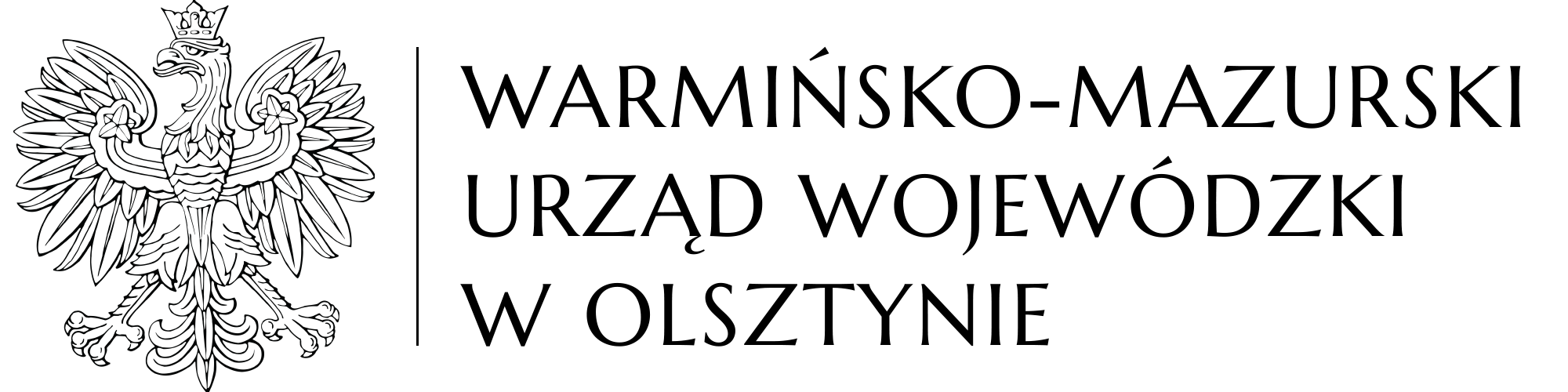 WO-IV.272.2.2024dotyczy: postępowania o udzielenie zamówienia publicznego, którego przedmiotem jest dostawa aktualizacji oprogramowania wraz z pomocą techniczną w ramach odnowienia wsparcia technicznego dla urządzeń sieciowych i systemów posiadanych przez zamawiającego.INFORMACJA Z OTWARCIA OFERTZgodnie z art. 222 ust. 5 ustawy Prawo zamówień publicznych zamawiający przekazuje poniżej informację z otwarcia ofert złożonych w postępowaniu o udzielenie zamówienia, którego przedmiotem jest dostawa aktualizacji oprogramowania wraz z pomocą techniczną w ramach odnowienia wsparcia technicznego dla urządzeń sieciowych i systemów posiadanych przez zamawiającego:DYREKTOR WYDZIAŁU OBSŁUGI URZĘDU         /-/ Edyta OlszewskaNumer ofertyNazwa i adres wykonawcyCena brutto1Miecz Net Karol Labe41-250 Czeladź, ul. Mieczyków 14A125.080,36 zł2NEOLOGY Spółka z o.o.01-942 Warszawa, ul. Kabaretowa 21133.489,38 zł3Softinet Spółka z o.o. 
02-305 Warszawa, Al. Jerozolimskie 142B115.770,06 zł4NETFORMERS Spółka z o.o. Spółka komandytowa03-828 Warszawa, ul. Mińska 75131.070,85 zł5VIDA ANDRZEJ TARASEK40-587 Katowice, ul. Gałczyńskiego 18123.146,37 zł